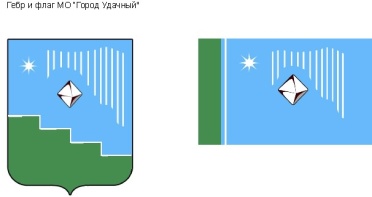 Российская Федерация (Россия)Республика Саха (Якутия)Муниципальное образование «Город Удачный»Городской Совет депутатовIII созывПРЕЗИДИУМРЕШЕНИЕ  	23 ноября 2015 года                                                                                        		№ 10-1Об утвержденииповестки дня очередной XXXII сессии городского Совета депутатовРассмотрев проекты решений городского Совета депутатов, заслушав информацию разработчиков проектов, председателей постоянных комиссий городского Совета депутатов, Президиум городского Совета депутатов решил:Утвердить повестку дня XXXII сессии городского Совета депутатов МО «Город Удачный» 3-го созыва (прилагается). Контроль исполнения настоящего решения возложить на председателя городского Совета депутатов Тархова А.Б.Председатель городского Совета депутатов 		                     	              	          А.Б. ТарховУТВЕРЖДЕНАрешением Президиумагородского Совета депутатовМО «Город Удачный»от 23 ноября 2015 № 10-1ПОВЕСТКА ДНЯXXXII СЕССИИГОРОДСКОГО СОВЕТА ДЕПУТАТОВМО «ГОРОД УДАЧНЫЙ»3-ГО СОЗЫВА1. «О внесении изменений в Устав муниципального образования   «Город Удачный» Мирнинского района Республики Саха (Якутия)»Докладчик:Мостафина Альфия Хабировна, ведущий специалист городского Совета.2. «О внесении изменений в решение городского Совета депутатов МО «Город Удачный» от 01 июля 2015 года №30-2 «Об утверждении Положения о гарантиях и компенсациях для лиц, работающих в организациях, финансируемых за счет средств местного бюджета муниципального образования «Город Удачный» Мирнинского района»Докладчик:Щеглова Виктория Александровна, главный специалист экономист.3. «О внесении изменений и дополнений в решение № 24-8 от 17.12.2014г. «Об утверждении бюджета муниципального образования «Город Удачный» Мирнинского района Республики Саха (Якутия) на 2015 год»Докладчик:Щеглова Виктория Александровна, главный специалист экономист.4. «О внесении изменений в решение городского Совета депутатов МО «Город Удачный» от 19 ноября 2014 года № 23-3 «Об утверждении Положения «О налогах и сборах муниципального образования «Город Удачный» Мирнинского района Республики Саха (Якутия)»Докладчик:Хисматуллина Наталья Николаевна, ведущий специалист по работе с доходной частью бюджета.5. «Об утверждении Положения о приватизации муниципального имущества муниципального образования «Город Удачный» Мирнинского района Республики Саха (Якутия)»Докладчик:Хисматуллина Наталья Николаевна, ведущий специалист по работе с доходной частью бюджета.6. Об арендных платежах за пользование муниципальным имуществом МО «Город Удачный»Докладчик:Хисматуллина Наталья Николаевна, ведущий специалист по работе с доходной частью бюджета.7. О признании утратившим силу Решения городского Совета депутатов МО «Город Удачный» от 22 февраля 2015 года № 16-4 «Об утверждении «Положения о порядке присвоения адресов объекта недвижимости и временным объектам, расположенных на территории муниципального образования «Город Удачный» Республики Саха (Якутия)»Докладчик:Гайфутдинова Альбина Тимирхановна, ведущий специалист по земельным отношениям. 8. О проведении очередной сессии городского Совета депутатовДокладчик:Тархов Андрей Борисович, председатель городского Совета депутатов.9. Разное________________________________________________________________